       St. Peter’s Catholic Voluntary Academy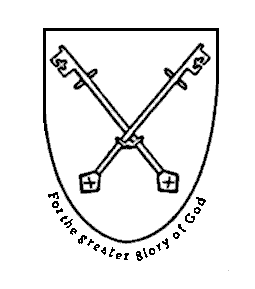                      MILL LANE, EARL SHILTON, LEICESTERSHIRE, LE9 7AW                 TELEPHONE (01455) 843840www.stpetersprimary.org06/06/2022Dear Parents and CarersThis morning, I spoke to the children in assembly about our continued efforts to support the people in Ukraine. As a school community we will continue to pray together, our Ukrainian Prayer, at 3pm every day. I know that some children pray at home every day at 3pm when it is not a school day. Thank you for supporting them with this. Friday 24th June will mark four months since the start of the war. On this day, in the afternoon, the children will take part in a sponsored prayer walk to each of the five churches in Earl Shilton. EYFS (Early Years Foundation Stage) and KS1 (Key Stage 1) will walk to the first two nearest churches only. When they arrive at the church, they will say their Ukrainian prayer. Children’s prayers are so powerful. In addition to their prayers, I am also attaching a sponsor form. Please help by sponsoring your child(ren) and asking friends and relatives to sponsor too. This money will be sent directly to the Ukrainian Church in Leicester. We have links to this Church vis past pupils and governors. I have stayed connected with them throughout the conflict and they are very proactive in sending out lorries etc. We cannot do this walk without support from parents to walk with the children. Please contact your child’s teacher if you can help supervise the children walking. Please feel free to use the sponsor form for yourself too if you so wish. In anticipation of all your support, thank you. The deadline for all monies to be sent into school is the following Friday 1st July. Please return all the sponsorship forms and any money collected in a named envelope. Mrs Mitchell is still poorly, so please mark it for my attention. It is entirely up to you if you would like to use just giving to support your fund-raising.                                                                                Kind Regards                                                                                Mrs Helen White                                                                                  (Headteacher)   St Peter’s Catholic Voluntary Academy, Earl Shilton. Leicestershire. LE97AW   St Peter’s Catholic Voluntary Academy, Earl Shilton. Leicestershire. LE97AW   St Peter’s Catholic Voluntary Academy, Earl Shilton. Leicestershire. LE97AW   St Peter’s Catholic Voluntary Academy, Earl Shilton. Leicestershire. LE97AW                       Sponsored Walk to raise money for Ukraine 24th June 2022                       Sponsored Walk to raise money for Ukraine 24th June 2022                       Sponsored Walk to raise money for Ukraine 24th June 2022                       Sponsored Walk to raise money for Ukraine 24th June 2022Name of person being sponsored Name of person being sponsored Name of person being sponsored Name of person being sponsored Name of Sponsor Contact details Amount pledged Paid 